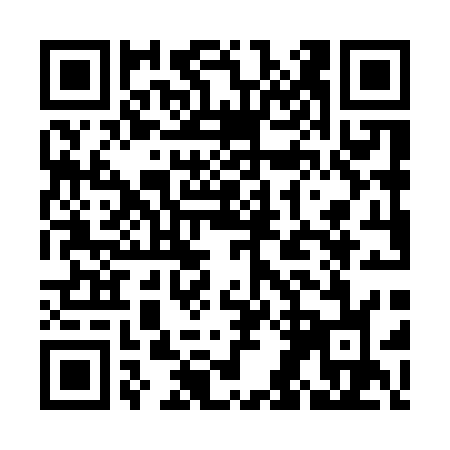 Prayer times for Kapapikwamischipiyiu, Quebec, CanadaMon 1 Jul 2024 - Wed 31 Jul 2024High Latitude Method: Angle Based RulePrayer Calculation Method: Islamic Society of North AmericaAsar Calculation Method: HanafiPrayer times provided by https://www.salahtimes.comDateDayFajrSunriseDhuhrAsrMaghribIsha1Mon2:063:3912:336:239:2610:592Tue2:063:4012:336:239:2510:593Wed2:073:4112:336:229:2410:594Thu2:083:4212:336:229:2410:585Fri2:083:4312:336:229:2310:586Sat2:093:4512:346:219:2210:587Sun2:103:4612:346:219:2110:578Mon2:103:4712:346:219:2010:579Tue2:113:4812:346:209:1910:5610Wed2:123:5012:346:209:1810:5611Thu2:133:5112:346:199:1710:5512Fri2:133:5312:346:199:1510:5513Sat2:143:5412:346:189:1410:5414Sun2:153:5612:356:179:1310:5315Mon2:163:5712:356:179:1110:5316Tue2:173:5912:356:169:1010:5217Wed2:184:0112:356:159:0810:5118Thu2:184:0212:356:159:0710:5119Fri2:194:0412:356:149:0510:5020Sat2:204:0612:356:139:0310:4921Sun2:214:0812:356:129:0210:4822Mon2:224:0912:356:119:0010:4723Tue2:234:1112:356:108:5810:4624Wed2:244:1312:356:098:5610:4625Thu2:254:1512:356:088:5510:4526Fri2:264:1712:356:078:5310:4427Sat2:274:1912:356:068:5110:4328Sun2:284:2112:356:058:4910:4229Mon2:294:2212:356:048:4710:4130Tue2:294:2412:356:038:4510:4031Wed2:304:2612:356:018:4310:39